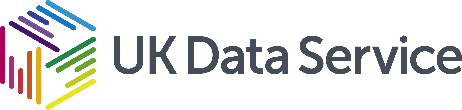 Grant Number: 	EP/R035288/1Sponsor: UKRI/EPSRCProject title: CREDS – High Energy Consumers.The following files have been archived:Publications: (based on this data, if any)Folder/File nameFile description (Short description of content, sample size, format, any linking between different types of data, i.e. survey and interviews/focus groups)Anonymised Interview transcripts High Energy Consumers – Excess Project.zip Zipped folder of 31 Word documents, containing anonymised interview transcripts of 60-90 minute semi-structured interviews on participants’ families’ everyday lives and the energy consumption entailed, and some notes. INT1_20201116_0920.docxInterview 1, 16th Nov 2020, recording starting 0920INT2_20201116_1101.docxInterview 2, 16th Nov 2020, recording starting 1101INT2_20201116_1101_missing data notes.docxNotes from missing start of interviewINT3_20201116_1700.docxInterview 3 16th Nov 2020, recording starting 1700INT4_20201117_1800.docxInterview 4, 17th Nov 2020, recording starting 1800INT5_20201119_1000.docxInterview 5, 19th Nov 2020, recording starting 1000INT6_20201119_1200.docxInterview 6, 19th Nov 2020, recording starting 1200INT7_20201119_1359.docxInterview 7, 19th Nov 2020, recording starting 1359INT8_20201122_1114.docxInterview 8, 22nd Nov 2020, recording starting 1114INT9_20201123_1000.docxInterview 9, 23rd Nov 2020, recording starting 1000INT10_20201123_1301.docxInterview 10, 23rd Nov 2020, recording starting 1301INT11_20201124_1000.docxInterview 11, 24th Nov 2020, recording starting 1000INT12_20201124_1202.docxInterview 12, 24th Nov 2200, recording starting 1202INT13_20201124_1501.docxInterview 13, 24th Nov 2020, recording starting 1501INT14_20201125_1000.docxInterview 14, 25th Nov 2020, recording starting 1000INT15_20201125_1401.docxInterview 15, 25th Nov 2020, recording starting 1401INT16_20201126_1130.docxInterview 16, 26th Nov 2020, recording starting 1130INT17_20201126_1415.docxInterview 17, 26th Nov, 2020, recording starting 1415INT18_20201129 1100.docxInterview 18, 29th Nov 2020, recording starting 1100INT19_20201201_0953.docxInterview 19, 1st Dec 2020, recording starting 0953INT20_20201201_1800.docxInterview 20, 1st Dec 2020, recording starting 1800INT21_20201203_1800.docxInterview 21, 3rd Dec 2020, recording starting 1800INT22_20201204_1000.docxInterview 22, 4th Dec 2020, recording starting 1000INT23_20201204_1500.docxInterview 23, 4th Dec 2020, recording starting 1500INT24_20201204_1800.docxInterview 24, 4th Dec 2020, recording starting 1800INT25_20201207_1446.docxInterview 25, 7th Dec 2020, recording starting 1446INT26_20201207_1600.docxInterview 26, 7th Dec 2020, recording starting 1600INT27_20201207_1800.docxInterview 27, 7th Dec 2020, recording starting 1800INT28_20201208_1800.docxInterview 28, 8th Dec 2020, recording starting 1800INT29_20201212_1100.docxInterview 29, 12th Dec 2020, recording starting 1100INT30_20210121_1530.docxInterview 30, 21st Dec 2020, recording starting 1530Documentation of data.zip Zipped folder containing: CREDS high energy interview_areas.xlsxspreadsheet of the relevant characteristics of the shortlisted Lower Super Output areas used for recruitmentData Listing for Interview data from High Energy Consumers-Excess project.xlsxa spreadsheet listing the interviewee sample/recruitment characteristicsData Listing for Workshop data from High Energy Consumers-Excess project.xlsxa spreadsheet listing the deliberative workshop attendee sample/recruitment characteristicsUser Guide for qualitative data from the CREDS High Energy Consumers-Excess project.docxthe User Guide Word document, with all details of method, sampling, recruitment, top level findings, schedules and topic guides etc.Anonymised Workshop Transcripts.zip Zipped folder containing:Workshop FOUR 20210522_1400.docxAnonymised transcript of Workshop of participants with Low Mobility, Low Domestic energy consumption, recorded 22nd May 2021 starting 14:00Workshop One 20210508_1400.docxAnonymised transcript of Workshop of participants with High Domestic and Travel-related energy consumption lifestyles, recorded 8th May 2021 starting 14:00Workshop THREE 20210522_1000.docxAnonymised transcript of Workshop of participants with High Mobility, Low Domestic energy consumption, recorded 22nd May 2021 starting 10:00Workshop TWO 20210515_1400.docxAnonymised transcript of Workshop of participants with Low Mobility, High Domestic energy consumption, recorded 15th May 2021 starting 14:00Information and consent documents.zipFolder containing:Information Sheet interview Excess sixth draft.docFinal and used blank information sheet for interviewsConsent Form interview Excess fourth draft.docFinal and used blank consent form for interviewsInformation Sheet Workshop Excess.docxFinal and used blank information sheet for workshopsConsent Form Workshop Excess.docFinal and used blank consent form for workshops